That is my school1.Look and write2.Circle a , b or c.1.Is that your school ? Yes, ______________.             A) it is     B) it isn’t     C) I am2.This is our library . __________new.                         A) it is     B) she is     C) he is 3._________the computer room big ?                           A) Is        B) Are         C)This      
 No , it isn’t . It’s small.    4.Is the playground large ? No , It  isn’t . It’s _______A) big       B) small      C) old5.Is the school new ?  Y es , _________                        A) it is     B) it isn’t     C) he is6.Is the library old? No,________. It's new                  A) it isn’t    B) it is     C)  he is7.Is the gym big?  No, it isn't. It's __________            A) big    B) small    C) new3.Read and circle a, b or c1.The name of the school is ______________________.  a.Queen Primary School     b. Rose Primary School     c. King Primary School     2. The school is ____________________. a.big and new        b.  big and old             c. old and bright 3. The school playground is __________________.a.large            b. old    c. small 4.The library is n ext to the __________________________a.classroom      b.gym      c. computer  room5.The classroom are ________________________.a.small and old             b.small and new                c.big and bright4. Circle the odd one out.1.a) small                b) big                            c) large          d) sit down2.a)  classroom        b) computer room        c) library        d) house3.a) am                    b)he                              c)are               d)is4. a) hi                     b)he                               c)she             d)  I 5. a.)Tony                b)Peter                          c)Amy           d)Hi5.Write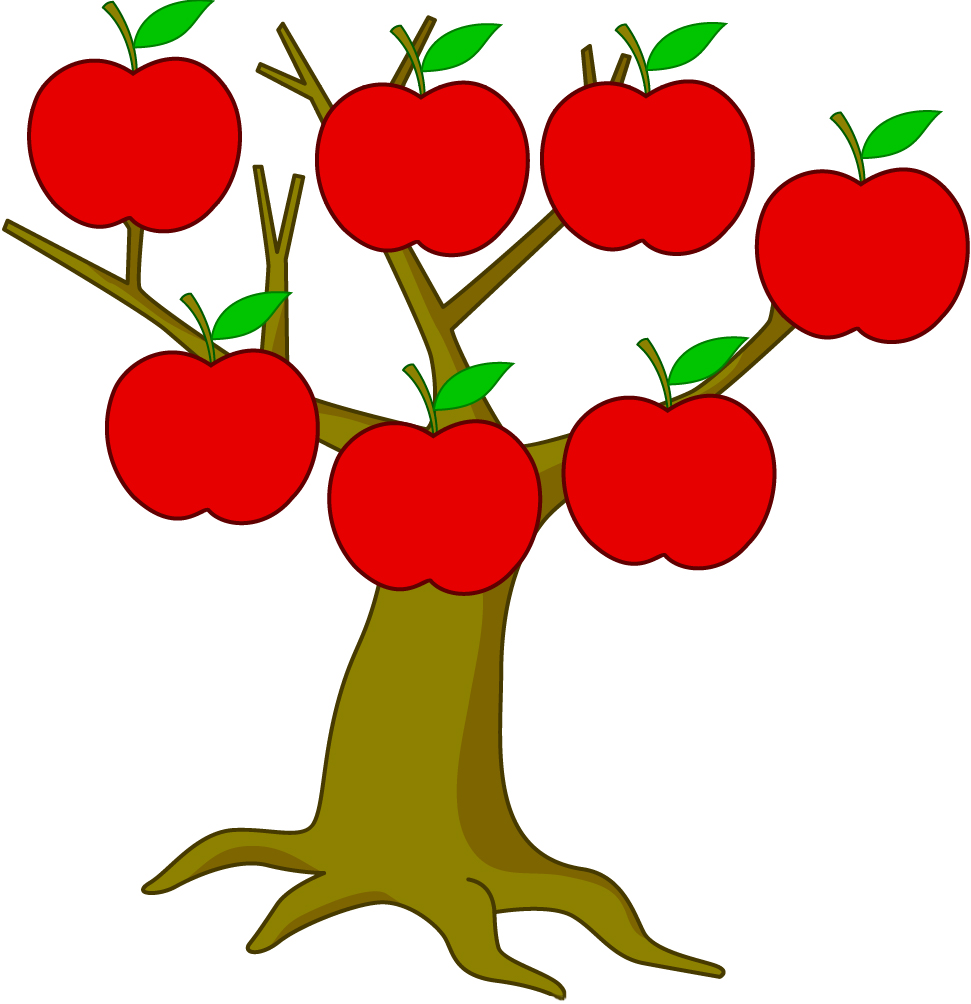 6.Writeschool                                              library                                            classroom                                         computer room                                     computer room                                     gym                                               playground                                       playground                                       gym                                                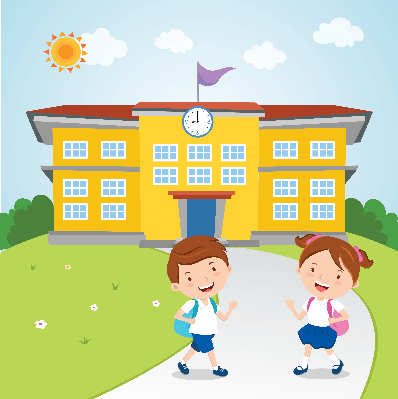 That is the school.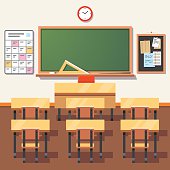 _____________________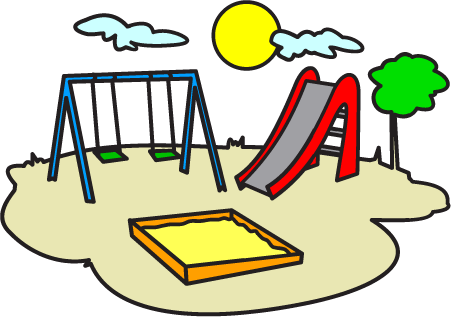 ______________________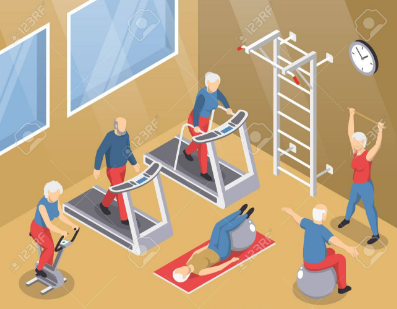 ____________________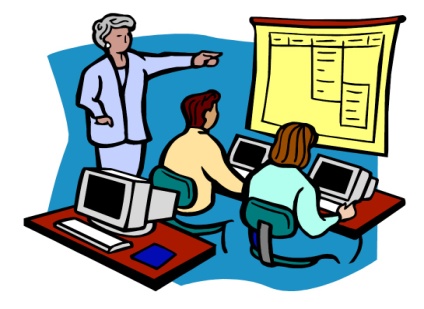 ______________________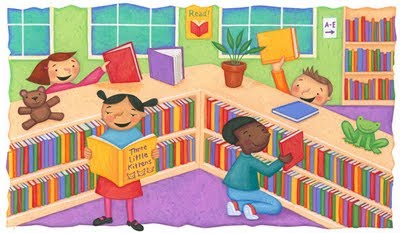 ________________________